Welcome to the Town of Munster!  Congratulations on your new home.  Please fill in this form and e-mail to mdeering@munster.org.  There may be a deposit required.  You may phone (219) 836-6948 to find out the amount.  You can have more than one person on the account. We must see at least one person’s identification.  Please include a color image of your license and include it with this document. 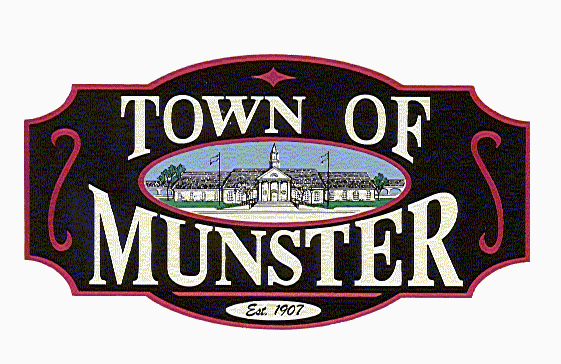 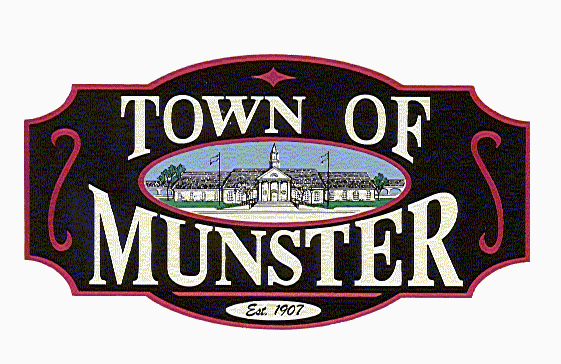 Details of the utility account: 
Name(s) to appear on account:
Contact Information: 
Identification Information: This section will require staff verification and at least one ID is required.
Account Date Details:Service Address:    Munster, IN  46321Mailing Address for monthly Bills: (Please enter different mailing address or type SAME) First Name: Last Name: First Name: Last Name: Primary Phone Number: Type:  Belongs to: Alt Phone Number:  Type:  Belongs to: Alt Phone Number:  Type:  Belongs to: Email Address: Alt Email Address: 1st License Issue State:  First and Last Name on License: Driver License Number:  2nd License Issue State:  First and Last Name on License: Driver License Number:  Today’s Date: Today’s Date: If you are the owner: 
Date of Closing:  If you are the renter:
Beginning date of lease: Date of possession: Landlord/Owner’s name: Will this be a rental property? Landlord/Owner’s phone: 